Please ensure that you email completed work to oak@lyng.norfolk.sch.uk so I can provide feedback on certain pieces to ensure progression. MorningChallenge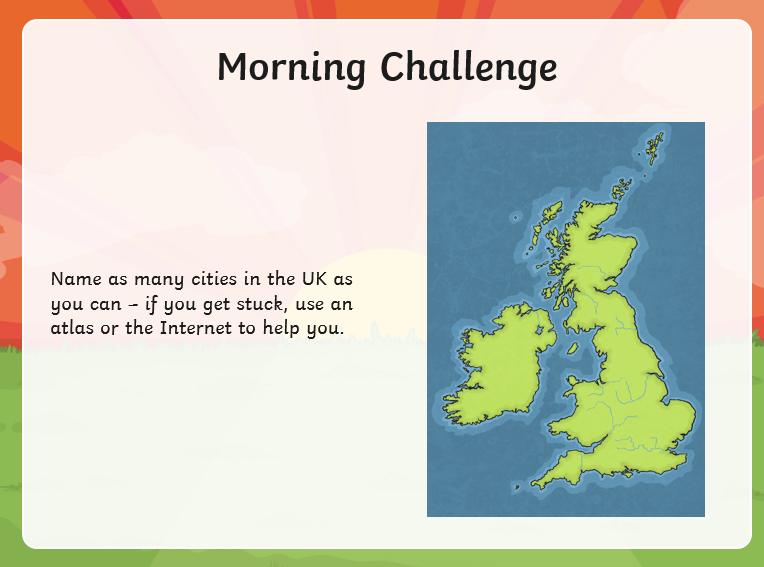 MathsMorning Year 5 ,Today we are continuing the series of taught sessions today our LO is: Can I learn to recognise acute and obtuse angles and shapes, then draw them on paper?https://classroom.thenational.academy/lessons/recognise-acute-and-obtuse-angles-cgr34dWatch the video. Complete the activity.Then, take the quiz.EnglishWe are continuing to work through the ‘talk for writing’ English books.The link to the year 5 book is below:https://www.talk4writing.com/wp-content\\\\\\/uploads/2020/06/Y5-Elves-F.pdfThe ultimate guide to elves and sprites by Pie Corbett.Each day I will ask you to complete certain pages.Today please draw page 17, activity 11: draw and label your chosen species of elf or sprite.Then read, or listen to and read with, pages 18 and 19, ready for story planning tomorrow.These are the pages below, remember to click on the link above for the bigger version.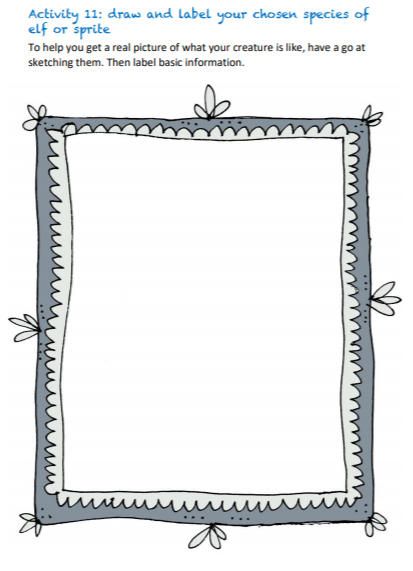 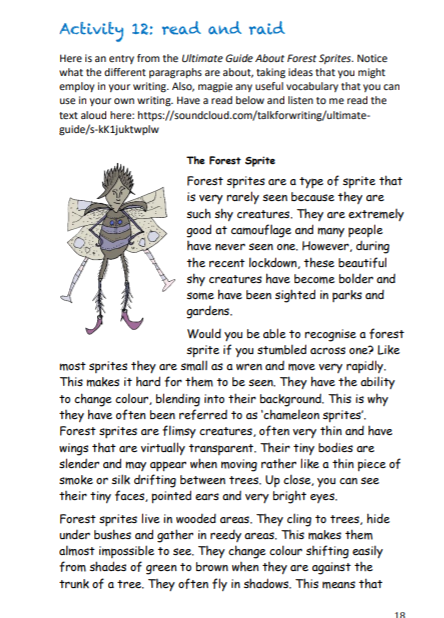 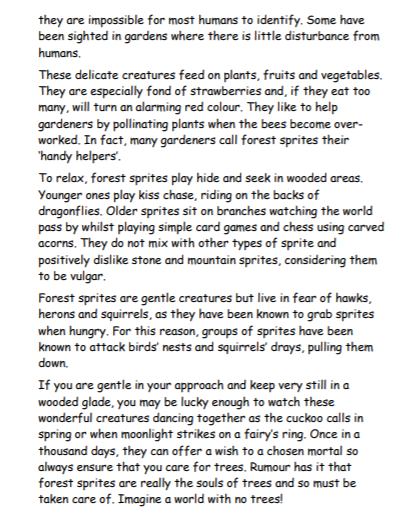 PSHCEIt was lovely to see the friendship cards that you made last week Oak-thank you.This week we are going to think about all our good qualities.Once you have completed your own, you could also complete one for a friend or family member, if you want to.LO: Can I consider my good qualities?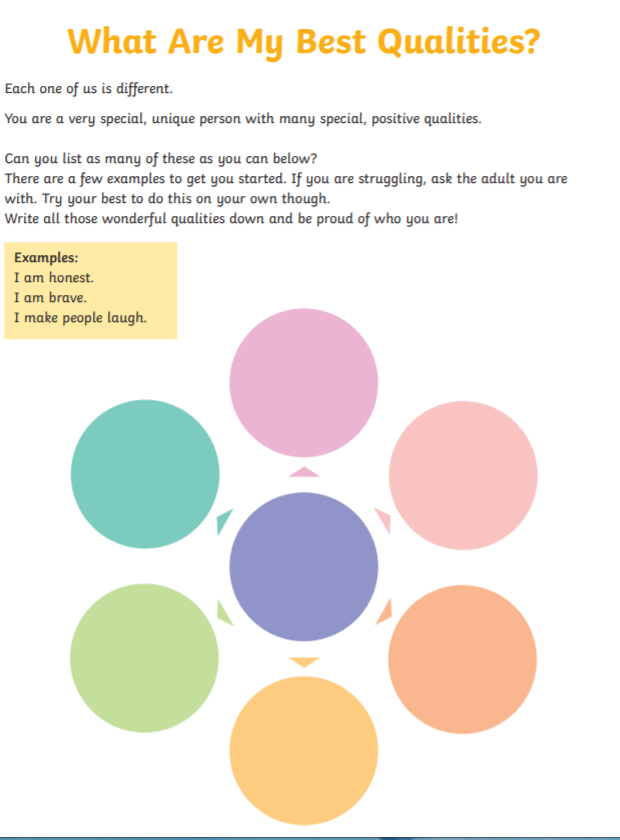 Afternoon lessons:ScienceOak today we are going to embed our digestive system learning from last week.Here is the system explained in a session from The Oak academy, I think this should be the session where we embed the scientific vocabulary. There is a task which is part of this session which will help do this.You can either explain it verbally to an adult using the scientific vocab or you could write it down, again using the scientific vocab.LO: Can I use scientific vocabulary (listed in the video) to explain how humans digest food?Here is the link:https://classroom.thenational.academy/lessons/how-do-humans-digest-food-60rp4cI think you will enjoy the demonstration! Thanks Oak, I’ll hear from you via the class email.Remember Miss Wharton has her laptop on all day during the week, like when we are at school, so you can send your work or a message when you like (I can share these with Mrs Wylie), We love hearing from you.